Консультация для родителей с детьми с ОВЗ«Неуправляемые дети» в ДОУ в условиях инклюзивного образования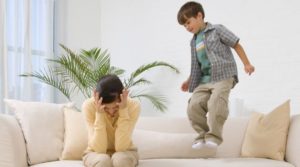 Неуправляемые, чрезмерно активные, замкнутые, непослушные, не идут на контакт со взрослыми и не вписываются в общую систему, — все эти черты объединяются в понятие «неуправляемые дети». Поведение детей всегда приводит в смятение взрослых. Особенно, если в таком поведении прослеживается явное непослушание. Успешно взаимодействовать с такими детьми не всегда под силу даже их родителям.
Что уж говорить о педагогах, которые должны организовывать образовательную работу с целой группой детей с различными особенностями? Внешние проявления неуправляемости или непослушания:Как выглядят неуправляемые дети? Внешние проявления могут быть очень разными. Дети весьма изобретательны в этом плане, и каждый малыш осознанно или неосознанно выбирает свою линию поведения. Наверняка каждый из вас видел, как ребенок кричит (орет) без видимой причины и что-то требует от родителей, при этом он не слушает доводы старших и не собирается успокаиваться. Родители далеко не всегда могут в таких случаях успокоить свое чадо, особенно если подобные казусы происходят в людных местах. А, как правило, именно в общественных местах ребенок не слушается. Он пытается хватать предметы, которые брать нельзя, активно бегает, а на замечания посторонних людей реагирует не самым лучшим образом. Давайте поговорим о том, как воспитывать детей с расторможенным, неуправляемым поведением?Ребенок невнимателен, излишне возбудим, раздражителен, не может контролировать своё поведение. «Без тормозов», «реактивный двигатель» — такими эпитетами родители часто «награждают» своего ребенка. В то же время до поступления ребенка в детский сад многие родители не считают его поведение странным и не обращаются к специалистам. Поэтому для них большим открытием становятся жалобы воспитателей на неуправляемость, неусидчивость, неорганизованность, непослушание их ребенка. Критериями патологической гиперактивности являются:Беспокойные движения.Неумение сидеть на месте, когда это требуется.Легкая отвлекаемость на посторонние стимулы.Нетерпение, неумение дожидаться своей очереди (в играх, в занятиях).С трудом сохраняемое внимание при выполнении заданий или во время игр.Частые переходы от одного незавершенного действия к другому.Неумение играть тихо, спокойно.Впечатление, что ребенок не слышит обращенных к нему слов.Постоянные разговоры с кем-либо.Навязчивость, приставание к другим.Совершение опасных действий без мыслей о последствиях.Частая потеря вещей, игрушек.Наличие у ребенка по крайней мере семи из перечисленных выше признаков — основание для обращения к психологу или к врачу- неврологу.К сожалению, родители иногда полагают, что поступление в школу и появление новых обязанностей положительно скажется на ребёнке, и он изменится. Однако их ожидания не оправдываются. Чем раньше такого ребенка отдают в школу и чем выше требования, предъявляемые учителями, тем серьезнее проблемы в обучении и поведении.Такой ребенок не может спокойно сидеть на уроке, постоянно отвлекается, не слушает учителя, не может сконцентрировать внимание на предмете, его поведение идет вразрез со школьными нормами. Все это приводит к отставанию в учебе.Никакие другие случаи нарушения поведения не вызывают такого количества порицаний и жалоб со стороны родителей, воспитателей и учителей, как вышеперечисленные.Расторможенный, неуправляемый ребенок может поставить в тупик взрослых, которые, как правило, его наказывают, ругают, упрекают, стыдят и одергивают. Ребенок и сам себе не рад, да ничего не может с этим поделать, не может без помощи родителей изменить свое поведение.